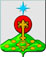 РОССИЙСКАЯ ФЕДЕРАЦИЯСвердловская областьДУМА СЕВЕРОУРАЛЬСКОГО ГОРОДСКОГО ОКРУГАРЕШЕНИЕот 27 апреля 2022 года	                    № 28г. Североуральск   Руководствуясь Федеральными законами от 2 марта 2007 года № 25-ФЗ 
«О муниципальной службе в Российской Федерации», от 7 февраля 2011 года 
№ 6-ФЗ «Об общих принципах организации и деятельности контрольно-счетных органов субъектов Российской Федерации и муниципальных образований», Законами Свердловской области от  29 октября 2007 года № 136-ОЗ «Об особенностях муниципальной службы на территории Свердловской области»,  
от 14 июня 2005 года № 49-ОЗ «О Реестре должностей муниципальной службы, учреждаемых в органах местного самоуправления муниципальных образований, расположенных на территории Свердловской области, и в муниципальных образованиях, не входящих в структуру органов местного самоуправления этих муниципальных образований», статьями 30.1, 38 Устава Североуральского городского округа, Дума Североуральского городского округа:        РЕШИЛА:Внести в Реестр должностей муниципальной службы, учреждаемых 
в органах местного самоуправления Североуральского городского округа, утвержденный Решением Думы Североуральского городского округа от 21.02.2012 № 29, следующее изменение:пункт 1 параграфа 2 «Должности муниципальной службы, учреждаемые для обеспечения исполнения полномочий Контрольно-счетной палаты Североуральского городского округа» признать утратившим силу.2. Настоящее Решение вступает в силу с момента его принятия.3. Опубликовать настоящее Решение в газете «Наше слово» и на официальном сайте Администрации Североуральского городского округа в сети Интернет.4. Контроль за выполнением настоящего Решения возложить на постоянную депутатскую комиссию Думы Североуральского городского округа по бюджету и налогам (Е.С. Матюшенко).О внесении изменений в Решение Думы Североуральского городского округа от 21.02.2012 
№ 29 «Об утверждении реестра должностей муниципальной службы, учреждаемых в органах местного самоуправления Североуральского городского округа»Глава Североуральского городского округа ______________С.Н. Миронова                                  И.о. Председателя ДумыСевероуральского городского округа          _____________ А.Н. Копылов